Sort these rocks into groups depending on whether they were man-made or natural rocks.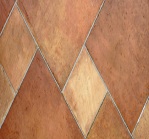 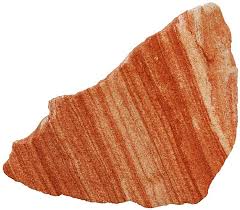 sandstone                                                  ceramic tiles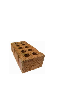 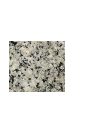 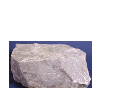                brick     granite   limestone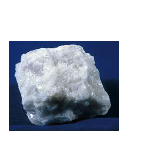 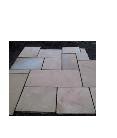 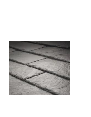           marble concrete slab      slateMan made rocksNatural rocks__________________________________________________________________________________________________________________________________________________________________________________________________________________